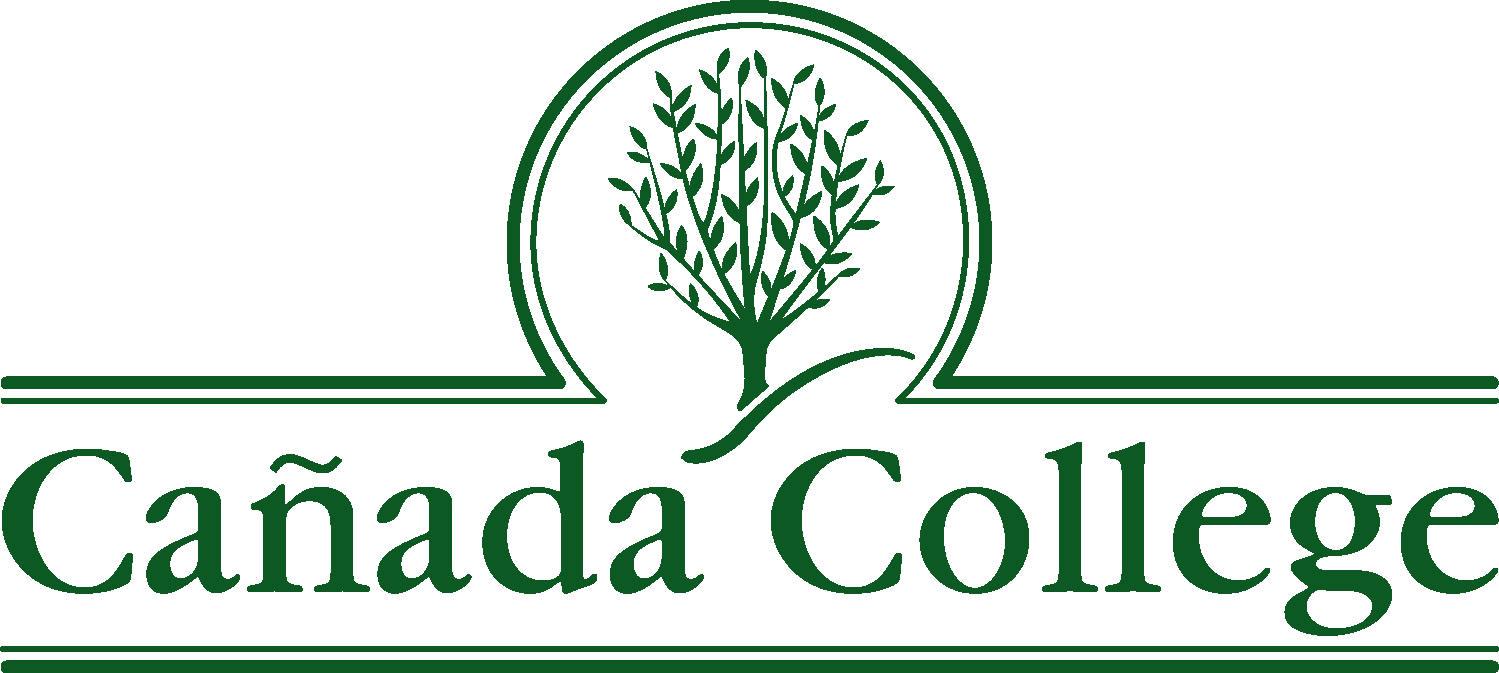 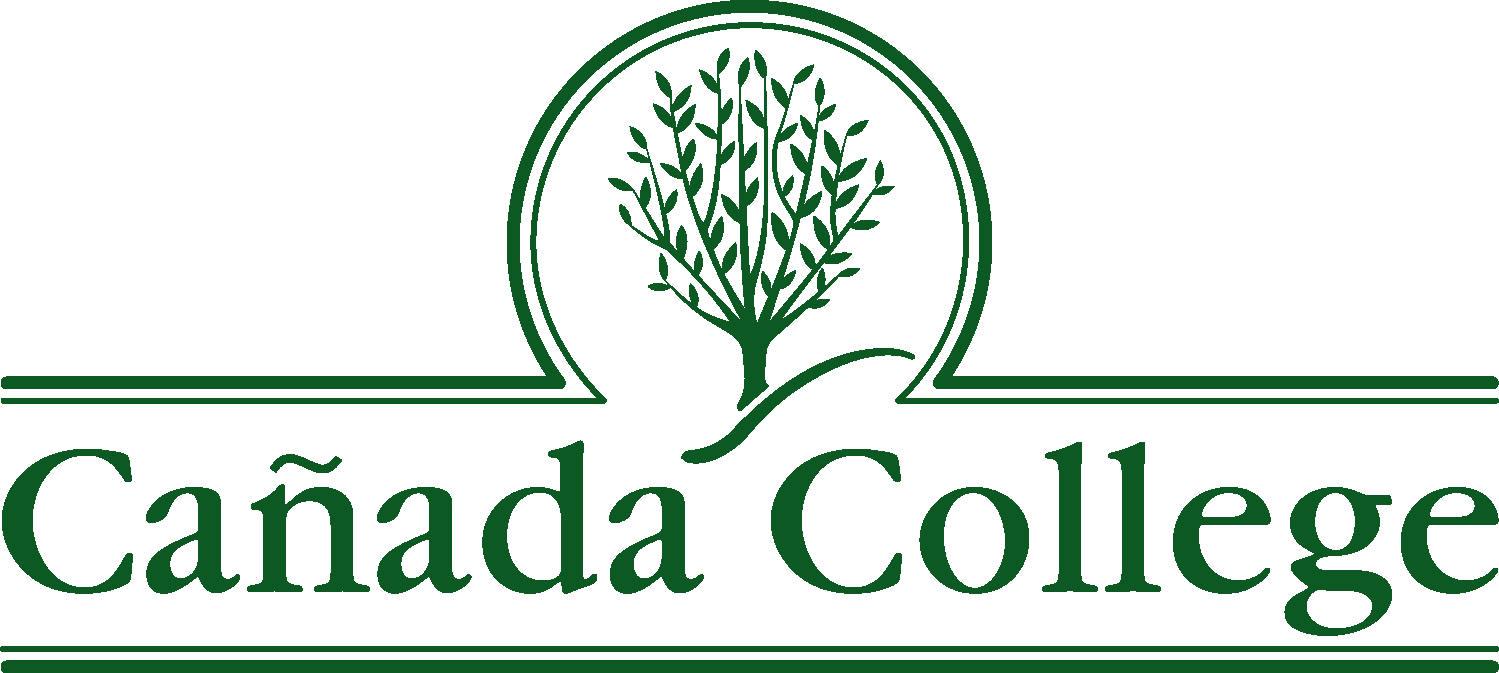 Agenda for Assessment CoachesTuesday, November 22, 20163:00 P.M. – 4:30 P.M.
CIETLAGENDA ITEMFACILITATORTIME What are other colleges doing assessment wise? Paul Roscelli30 minutesReview updated terms handout. Revise and discuss SLOs (see reader for example language)All30-45 minutes“Quick Start Guide” & Glossary of termsAll15 minutes